Publicado en Madrid  el 29/03/2024 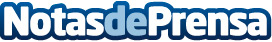 Las expertas en belleza de Aromatherapy Associates, Ambari y Omorovicza explican qué es la cosmética premenstrualEs conocido que, en esos días del mes, una de las zonas que más delata es el rostro y las imperfecciones que tienden a aparecer. La solución: la cosmética premenstrualDatos de contacto:Gerardo PeñaByoode652 01 69 23Nota de prensa publicada en: https://www.notasdeprensa.es/las-expertas-en-belleza-de-aromatherapy_1 Categorias: Madrid Consumo Belleza http://www.notasdeprensa.es